Sharing and RememberingWhen presenting five new copies of popular children’s book titles to Stawell Library librarian  Kerry Wilson, Gabrielle Chamberlin (president U3A Stawell) said “ Like many senior community groups our long-time members of U3A Stawell are passing away. The passing of members will always leave a void, we at U3A Stawell, wanted to acknowledge our members, many who have maintained their membership and interest in the sharing of knowledge for three decades.” Gabrielle said, “ Among our membership we have members who have been involved continuously since U3A Stawell formed in 1986. The five books for children presented this year have a memory label inside the front cover to honour a member who passed away during 2020. We intend to continue to purchase a book and present the book to the Stawell Library, to honour long-time members on their passing, at the same time hoping to keep such purchases to a minimum.”  U3A Stawell has resumed activities after the disruptive year 2020 and Covid 19.  “We are settling comfortably into the new meeting places for our activities at Stawell Library and Stawell Performing Arts Centre,”  Gabrielle Chamberlin said, “ Working with Northern Grampians Shire and Stawell Library through the Positive Aging Program has given U3A Stawell a chance to maintain their strong workshop program and to initiate new classes and workshops.”  New members are welcome.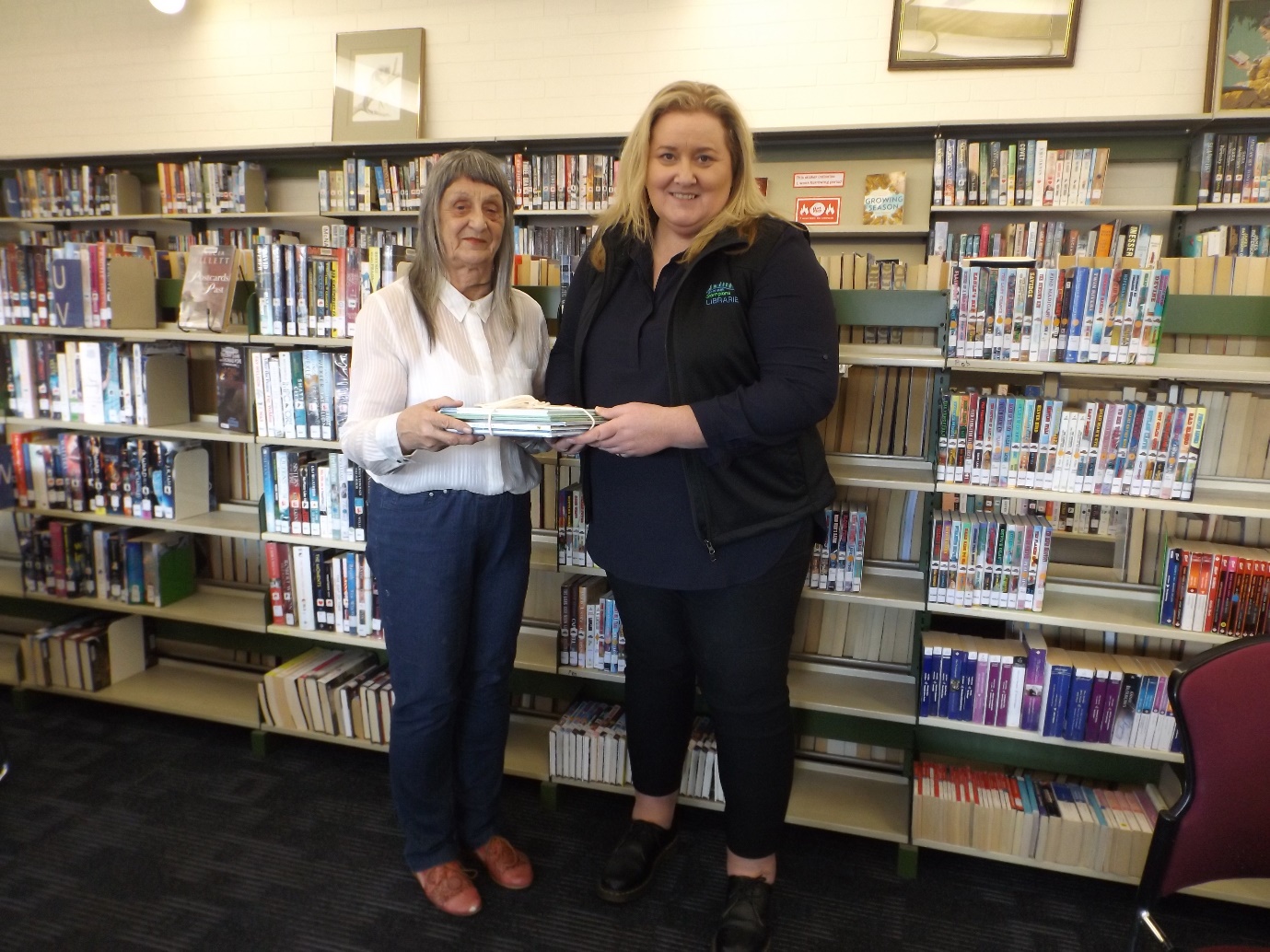 